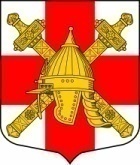 АДМИНИСТРАЦИЯ                   СИНЯВИНСКОГО ГОРОДСКОГО ПОСЕЛЕНИЯКИРОВСКОГО  МУНИЦИПАЛЬНОГО РАЙОНА ЛЕНИНГРАДСКОЙ ОБЛАСТИП О С Т А Н О В Л Е Н И Еот «15» ноября 2023 года № 613                        Об утверждении муниципальной программы «Обеспечение устойчивого функционирования и развития коммунальной и инженерной инфраструктуры и повышение энергоэффективности Синявинского городского поселения Кировского муниципального района Ленинградской области на 2024 год»В целях обеспечения устойчивого функционирования объектов теплоснабжения Синявинского городского поселения Кировского муниципального района Ленинградской области в рамках  реализации подпрограммы  «Обеспечение устойчивого функционирования коммунальной и инженерной инфраструктуры» государственной программы Ленинградской области "Обеспечение устойчивого функционирования и развития коммунальной и инженерной инфраструктуры и повышение энергоэффективности в Ленинградской области", утвержденной постановлением Правительства Ленинградской области от 14.11.2013 № 400 (в ред. от 25.10.2023), в соответствии со ст. 179 Бюджетного кодекса Российской Федерации, постановляю:1. Утвердить муниципальную программу «Обеспечение устойчивого функционирования и развития коммунальной и инженерной инфраструктуры и повышение энергоэффективности Синявинского городского поселения Кировского муниципального района Ленинградской области на 2024 год» согласно приложению в настоящему постановлению.2. Финансирование расходов на реализацию мероприятий муниципальной программы «Обеспечение устойчивого функционирования и развития коммунальной и инженерной инфраструктуры и повышение энергоэффективности Синявинского городского поселения Кировского муниципального района Ленинградской области на 2024 год» производить в пределах средств, предусмотренных на эти цели.3. Опубликовать настоящее постановление на официальном сайте Синявинского городского поселения Кировского муниципального района Ленинградской области в сети «Интернет». 4. Контроль за исполнением постановления оставляю за собой.Глава администрации                                                                                   Е.В. Хоменок Разослано: дело, сектор финансов и экономики администрации Синявинского городского поселения Кировского муниципального района Ленинградской области, Комитет по ТЭК ЛО, сайт.  Согласовано:Муниципальная программа УТВЕРЖДЕНАпостановлением администрацииСинявинского городского поселенияКировского муниципального районаЛенинградской областиот «15» ноября 2023 года № 613 (приложение)Общая характеристика.Горячее водоснабжение - круглосуточное обеспечение потребителя горячей водой надлежащего качества, подаваемой в необходимых объемах                                 по присоединенной сети в жилое помещение.Теплоснабжение  - снабжение теплом жилых, общественных 
и промышленных зданий (сооружений) для обеспечения коммунально-бытовых (отопление, вентиляция, горячее водоснабжение) и технологических нужд потребителей.Энергосбережение - реализация комплекса организационных, правовых, производственных, научных, экономических, технических и других мер, направленных на рациональное использование и экономное расходование топливно-энергетических ресурсов.Энергоэффективность - комплекс организационных, экономических и технологических мер, направленных на повышение значения рационального использования энергетических ресурсов в производственной, бытовой т научно-технических сферах. Источником   теплоснабжения   является   газовая   котельная   в   городском поселке Синявино (территория 1), располагаемая по адресу: улица Кравченко, 10а. Котельная обеспечивает тепловой энергией всю многоквартирную застройку, общественно-деловую застройку и несколько индивидуальных жилых домовладений. Котельная автоматическая, оборудованная водогрейными котлами. Температурный график сети - 95-70°С. Тепловые сети от автоматизированной газовой котельной предусмотрены двухтрубными, циркуляционными, с подачей теплоносителя на отопление и горячее водоснабжение. Горячее водоснабжение потребителей осуществляется по открытой схеме.Общий процент физического износа тепловых сетей в г.п. Синявино около 70 %.Таким образом, г.п. Синявино нуждается в проведении мероприятий по улучшению состояния инженерной инфраструктуры и внедрению современных энергоэффективных технологий.В перспективе развития жилищно-коммунального комплекса предусматривается:- обеспечение безопасных и комфортных условий проживания населения г.п. Синявино, в том числе оптимизация, развитие и модернизация коммунальных систем.- обеспечение надежности коммунальных систем жизнеобеспечения населения и энергосбережения;- обеспечение комфортных и безопасных условий проживания населения;- устранение причин возникновения аварийных ситуаций, угрожающих жизнедеятельности человека;- улучшение экологического состояния окружающей среды на территории муниципального образования; - повышение энергоэффективности на сетях и объектах теплоснабжения 
и системы горячего водоснабжения.2.Цели и задачи программы.Основной целью программы является комплексное решение проблем эффективной работы объектов теплоснабжения на территории муниципального образования Синявинское городское поселение Кировского муниципального района Ленинградской области, повышение комфортности граждан, создание благоприятной среды проживания на территории поселения.Для достижения цели необходимо решить следующие задачи:1) комплексное решение проблем отопления;2) создание условий для удовлетворения потребностей населения в качественном предоставлении жилищно-коммунальных услуг на территории муниципального Синявинского городского поселения Кировского муниципального района Ленинградской области;3) организация взаимодействия между предприятиями, организациями и учреждениями при решении вопросов жизнедеятельности объектов теплоснабжения поселения.3.Срок реализации Программы и источники финансированияРеализация Программы рассчитана 2024 год.Источником финансирования Программы являются средства бюджета Синявинского городского поселения Кировского муниципального района Ленинградской области и средства областного бюджета (комитет по топливно-энергетическому комплексу Ленинградской области).Общий объем финансирования на реализацию Программы составляет  9996,847 тыс. рублей. 4.Ожидаемые результаты реализации Программы, социально-экономическая эффективность Программы.Ожидаемые конечные результаты Программы связаны с обеспечением надежной работы объектов теплоснабжения, улучшающими жизнедеятельность населения.Реализация мероприятий Программы предполагает достижение следующих результатов:- Развитие положительных тенденций в создании благоприятной среды жизнедеятельности населения;- Повышение степени удовлетворенности населения жилищно-коммунальными услугами;- Создание среды, комфортной для проживания жителей поселения;- Минимизация аварийных ситуаций на сетях теплоснабжения. 5. Оценка эффективности программыОценка эффективности реализации Программы производится сектором финансов и экономики администрации.Эффективность реализации Программы в целом оценивается по результатам достижения установленных значений каждого из основных показателей (индикаторов) по годам по отношению к предыдущему году и нарастающим итогом к базовому году.Оценка эффективности реализации Программы проводится на основе анализа:1) степени достижения целей и решения задач муниципальной программы путем сопоставления фактически достигнутых значений основных показателей (индикаторов) программы и их плановых значений. Данное значение (Сд) определяется по формуле:Сд = Зф / Зп x 100%, где:Зф - фактическое значение индикатора (показателя) муниципальной программы;Зп - плановое значение индикатора (показателя) муниципальной программы.2) степени соответствия запланированному уровню затрат и эффективности использования средств муниципального бюджета и иных источниковресурсного обеспечения программы путем сопоставления плановых и фактических объемов финансирования подпрограмм и основных мероприятий программы по каждому источнику ресурсного обеспечения. Данное значение (Уф) рассчитывается по формуле:Уф = Фф / Фп x 100%, где:Фф - фактический объем финансовых ресурсов, направленный на реализацию муниципальной программы;Фп - плановый объем финансовых ресурсов на соответствующий отчетный период.3) степени реализации мероприятий муниципальной программы на основе сопоставления ожидаемых и фактически полученных результатов по годам на основе ежегодных планов реализации программы.Интервалы значений показателей, характеризующих уровень эффективности:1) высокий уровень эффективности:значения 95 проц. и более показателей муниципальной программы входят в установленный интервал значений для отнесения муниципальной программы к высокому уровню эффективности,не менее 95 проц. мероприятий, запланированных на отчетный год, выполнены в полном объеме;2) удовлетворительный уровень эффективности:значения 80 проц. и более показателей муниципальной программы входят в установленный интервал значений для отнесения муниципальной программы к высокому уровню эффективности,не менее 80 проц. мероприятий, запланированных на отчетный год, выполнены в полном объеме;3) неудовлетворительный уровень эффективности:реализация муниципальной программы не отвечает критериям, указанным в пунктах 1 и 2.Показатели реализации подпрограмм предполагают оценку интегрированного эффекта от реализации основных мероприятий. Таблица 1Паспорт муниципальной программы  «Обеспечение устойчивого функционирования и развития коммунальной и инженерной инфраструктуры и повышение энергоэффективности Синявинского городского поселения Кировского муниципального района Ленинградской области на 2024 год»Таблица 2. План реализации муниципальной программы «Обеспечение устойчивого функционирования и развития коммунальной и инженерной инфраструктуры и повышение энергоэффективности Синявинского городского поселения Кировского муниципального района Ленинградской области на 2024 год»Таблица 3. Сведения о показателях (индикаторах) программы и их значенияхНачальник сектора ФиЭадминистрацииМакаричева Е.В.Зам. главы администрацииМалиновская А.Д.Наименование муниципальной программы«Обеспечение устойчивого функционирования и развития коммунальной и инженерной инфраструктуры и повышение энергоэффективности Синявинского городского поселения Кировского муниципального района Ленинградской области на 2024 год»«Обеспечение устойчивого функционирования и развития коммунальной и инженерной инфраструктуры и повышение энергоэффективности Синявинского городского поселения Кировского муниципального района Ленинградской области на 2024 год»Сроки реализации муниципальной программы2024 г.2024 г.Ответственный исполнитель муниципальной программыАдминистрация Синявинского городского поселения Кировского муниципального района Ленинградской областиАдминистрация Синявинского городского поселения Кировского муниципального района Ленинградской областиСоисполнители муниципальной программы--Участники муниципальной программы--Цель муниципальной программыРеализация государственной политики по обеспечению устойчивого функционирования объектов теплоснабжения на территории Синявинского городского поселения Кировского муниципального района Ленинградской области, повышение уровня социально-экономического развития, улучшение условий жизни населения и качества оказываемых коммунальных услугРеализация государственной политики по обеспечению устойчивого функционирования объектов теплоснабжения на территории Синявинского городского поселения Кировского муниципального района Ленинградской области, повышение уровня социально-экономического развития, улучшение условий жизни населения и качества оказываемых коммунальных услугЗадачи муниципальной программыРазвитие коммунальной и инженерной инфраструктурыОрганизация обеспечения надежного теплоснабжения потребителей на территории Синявинского  городского поселения Кировского муниципального района Ленинградской областиРазвитие коммунальной и инженерной инфраструктурыОрганизация обеспечения надежного теплоснабжения потребителей на территории Синявинского  городского поселения Кировского муниципального района Ленинградской областиОжидаемые (конечные) результаты реализации муниципальной программыПовышение качества предоставляемой услуги по теплоснабжению. Снижение степени износа теплосетейПовышение качества предоставляемой услуги по теплоснабжению. Снижение степени износа теплосетейПодпрограммы муниципальной программы--Проекты, реализуемые в рамках муниципальной программыРемонт участка магистрального трубопровода тепловых сетей от ТК-7 до ТК-8 по ул. Кравченко в г.п. Синявино Кировского района Ленинградской области  Ремонт участка магистрального трубопровода тепловых сетей от ТК-7 до ТК-8 по ул. Кравченко в г.п. Синявино Кировского района Ленинградской области  Финансовое обеспечение муниципальной программы - всего,в том числе по годам реализацииВсего: 9996,847(тыс. рублей)                                   2024 годФинансовое обеспечение муниципальной программы - всего,в том числе по годам реализацииВсего: 9996,847(тыс. рублей)                                   Средства бюджета Синявинского городского поселения - 2299,27481  тыс. руб.Средства Областного бюджета – 7697,57219 тыс. руб.Наименование муниципальной программы, подпрограммы, проекта, структурного элементаОтветственный исполнитель, соисполнитель, участникГоды реализацииОценка расходов (тыс. руб. в ценах соответствующих лет)Оценка расходов (тыс. руб. в ценах соответствующих лет)Оценка расходов (тыс. руб. в ценах соответствующих лет)Оценка расходов (тыс. руб. в ценах соответствующих лет)Оценка расходов (тыс. руб. в ценах соответствующих лет)Наименование муниципальной программы, подпрограммы, проекта, структурного элементаОтветственный исполнитель, соисполнитель, участникГоды реализациивсегофедеральный бюджетобластной бюджетместные бюджетыпрочие источники12345678Муниципальная программа «Обеспечение устойчивого функционирования и развития коммунальной и инженерной инфраструктуры и повышение энергоэффективности Синявинского городского поселения Кировского муниципального района Ленинградской области на 2024 год»Администрация Синявинского городского поселения Кировского муниципального района Ленинградской области20249996,84707697,572192299,27481  0Итого по муниципальной  программе:9996,84707697,572192299,27481  0Процессная частьПроцессная частьПроцессная частьПроцессная частьПроцессная частьПроцессная частьПроцессная частьПроцессная частьКомплекс процессных мероприятий: 20249996,84707697,572192299,274810Развитие коммунальной и инженерной инфраструктуры: 20249996,8477697,572192299,27481  1.1.«Ремонт участка магистрального трубопровода тепловых сетей от ТК-7 до ТК-8 по ул. Кравченко в г.п. Синявино Кировского района Ленинградской области»Администрация Синявинского городского поселения Кировского муниципального района Ленинградской области20249996,8477697,572192299,27481  1.1.«Ремонт участка магистрального трубопровода тепловых сетей от ТК-7 до ТК-8 по ул. Кравченко в г.п. Синявино Кировского района Ленинградской области»Администрация Синявинского городского поселения Кировского муниципального района Ленинградской области20241.1.«Ремонт участка магистрального трубопровода тепловых сетей от ТК-7 до ТК-8 по ул. Кравченко в г.п. Синявино Кировского района Ленинградской области»Итого:9996,84707697,572192299,27481  0N    п/пНаименование показателя (индикатора)Показатель (индикатор), соответствующий задаче и целиАлгоритм формированиястоимости работ Ед. измеренияЗначение показателей (индикаторов)Значение показателей (индикаторов)Значение показателей (индикаторов)N    п/пНаименование показателя (индикатора)Показатель (индикатор), соответствующий задаче и целиАлгоритм формированиястоимости работ Ед. измеренияБазовое значение (2022 год)Текущий год20232024 (прогноз)12345678«Обеспечение устойчивого функционирования и развития коммунальной и инженерной инфраструктуры и повышение энергоэффективности Синявинского городского поселения Кировского муниципального района Ленинградской области на 2024 год»«Обеспечение устойчивого функционирования и развития коммунальной и инженерной инфраструктуры и повышение энергоэффективности Синявинского городского поселения Кировского муниципального района Ленинградской области на 2024 год»«Обеспечение устойчивого функционирования и развития коммунальной и инженерной инфраструктуры и повышение энергоэффективности Синявинского городского поселения Кировского муниципального района Ленинградской области на 2024 год»«Обеспечение устойчивого функционирования и развития коммунальной и инженерной инфраструктуры и повышение энергоэффективности Синявинского городского поселения Кировского муниципального района Ленинградской области на 2024 год»«Обеспечение устойчивого функционирования и развития коммунальной и инженерной инфраструктуры и повышение энергоэффективности Синявинского городского поселения Кировского муниципального района Ленинградской области на 2024 год»«Обеспечение устойчивого функционирования и развития коммунальной и инженерной инфраструктуры и повышение энергоэффективности Синявинского городского поселения Кировского муниципального района Ленинградской области на 2024 год»«Обеспечение устойчивого функционирования и развития коммунальной и инженерной инфраструктуры и повышение энергоэффективности Синявинского городского поселения Кировского муниципального района Ленинградской области на 2024 год»«Обеспечение устойчивого функционирования и развития коммунальной и инженерной инфраструктуры и повышение энергоэффективности Синявинского городского поселения Кировского муниципального района Ленинградской области на 2024 год»1.Ремонт тепловой сети (в однотрубном исполнении)Ремонт участка магистрального трубопровода тепловых сетей от ТК-7 до ТК-8 по ул. Кравченко в г.п. Синявино Кировского района Ленинградской области  Локальный сметный расчет стоимости работ Пог.м2060202